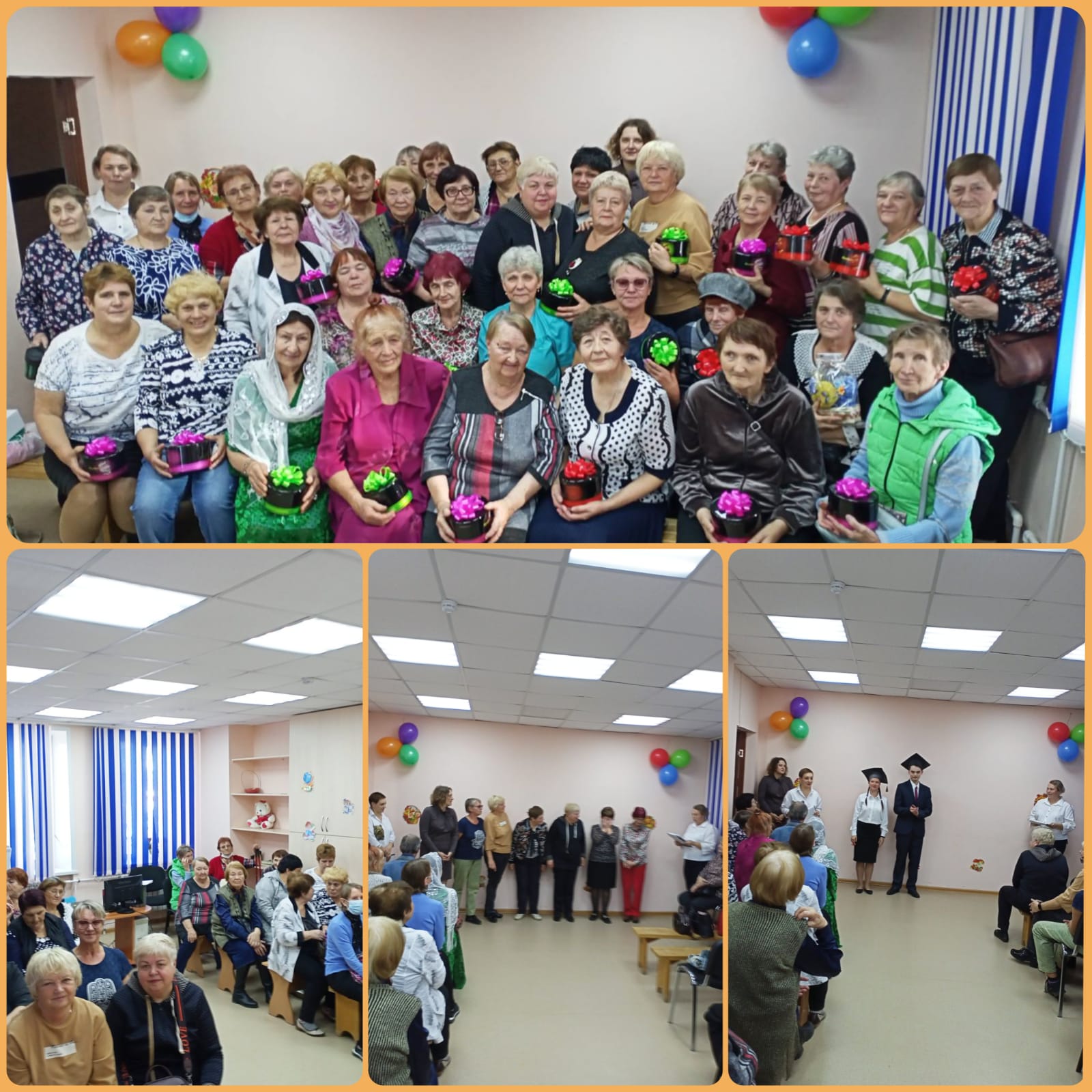 Значения возраст не имеет,Ведь не сдаёшься ты годам!Хоть седина в висках белеетДуша как прежде молода!Открытие университета «Активное долголетие»23 сентября в  КГБУ СО «КЦСОН «Уярский», специалистами   социально – реабилитационного отделения для граждан пожилого возраста, инвалидов, детей и лиц с ограниченными возможностями было организовано  мероприятие,  приуроченное двум прекрасным событиям: дню  пожилого человека и открытию народного университета  «Активное долголетие».Торжественное открытие состоялось в актовом зале КГБУ СО «КЦСОН «Уярский», студентам были сказаны напутственные слова от преподавателей факультетов и коротко описаны программы обучения. В 2022 году в университете открылись следующие факультеты: «Здоровье. Танцуем для здоровья», «Здоровье. Основы классического массажа», «Здоровье. Психология», «Краеведение», «Домоводство», «Основы компьютерной грамотности»,  «С телефоном на «Ты», «Финансовая грамотность».Особенно подняло настроение новое прочтение статистики возрастных категорий: большинство студентов оказалось средневозрастной молодёжью и очень опытной молодежью 45-59 лет и 60-74 лет соответственно.Получателям было предложено пройти вступительные экзамены, в ходе которых студенты и студентки проверили свои исторические знания о родном крае, танцевали энергичные танцы, находили соответствие между названиями компонентов компьютера с предметами, которые используются в быту, пробовали азы классического массажа, передавали по памяти длинный текст по цепочке друг другу.  В конце мероприятия прозвенел звонок открытия нового учебного года и были сказаны теплые слова от тех, кто ходит в университет «Активное долголетие» уже не первый год. Всё мероприятие сопровождалось позитивным настроем. Получатели отметили высокий уровень и оригинальность организации мероприятия. Хочется сказать нашим студентам «Ни пуха, ни пера!» в новом учебном 2022-2023 году.Культорганизатор социально – реабилитационного отделения для граждан пожилого возраста, инвалидов, детей и лиц с ограниченными возможностямиДударев Андрей